Dieser Entwurf ist KEINE rechtssichere Vorlage, sondern ein Anhaltspunkt für die Umsetzung der 3G-Regel im Unternehmen. Jedes Unternehmen ist ausschließlich selbst verantwortlich für die Aktualität und juristische Sicherheit des Aushangs.3G Testpflicht xxxxxxxxxxxxxxxxxxxxxxxGemäß der aktuellen BayIfSMV (14. Bayerische Infektionsschutzmaßnahmenverordnung, zuletzt geändert durch Verordnung vom 9. November 2021, Bayerisches Ministerialblatt Nr. 776) hat der Arbeitgeber dafür zu sorgen, dass nur geimpfte, genesene oder getestete Mitarbeiter Zutritt zu geschlossenen Räumen erhalten. Die Beschäftigten müssen gemäß § 3 Abs.1 Satz 3 BayIfSMV fünfmal die Woche einen mindestens unter Aufsicht vorgenommenen Selbsttest machen, soweit kein Geimpft- oder Genesenen-Nachweis vorgelegt wird.Alternativ werden auch Antigen-Schnelltests oder PCR -Tests mit Nachweis akzeptiert.Jeder Mitarbeiter ist ab 12.11.2021 verpflichtet seinen 3G Nachweis in den Räumen des Unternehmens mitzuführen.Mitarbeiter, die keinen 3G Nachweis haben, müssen fünfmal pro Woche ein Dokumentation des eigenen „G-Merkmals“ liefern und ggf. einen Schnelltest unter Aufsicht durchführen. Damit erhalten sie über die Software Corsign ein Zertifikat (im Rahmen der betrieblichen Testung). Die erstellten Corsign Zertifikate müssen in den Unternehmensräumen und ggf. extern beim Kunden mitgeführt werden, bis der nächste Schnelltest durchgeführt wird. Darüber hinaus müssen die Nachweise zur Dokumentation 14 Tage aufbewahrt werden. Jeder Geimpfte und Genese Mitarbeiter kann sich freiwillig zusätzlich testen. Wir begrüßen es, wenn sich auch jeder Geimpfte und Genesene mindestens 1x pro Woche selbst ohne Zertifikat testet.Die Schnelltests werden kostenfrei zur Verfügung gestellt.Wer sich testen will, erstellt bitte über die „Corona Warn App“ ein Schnelltest Profil oder einen QR Code unter: https://www.corsign.de/guest. Im Unternehmen dann bitte zum Test bei xxxxxxxxxxxxxxxxx melden. Wir werden den Test beaufsichtigen und dann entsprechend das Zertifikat ausstellen. 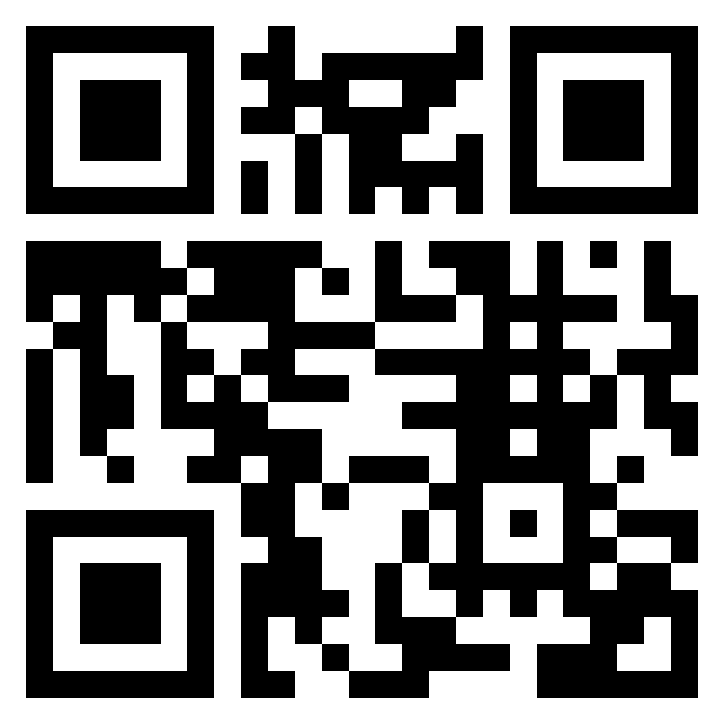 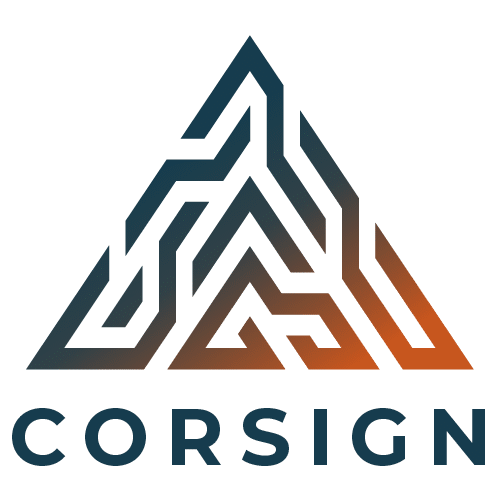 